Research Course 2/Face-to-Face /Day 2/Session 10 (R2_F2F-D2-S10)Title: Design research proposals in groupsSession Description:(Overall time: 180 mins) The purpose of this session is to enable learners to apply the skills and knowledge developed throughout the course to work in group to the design of a research proposal in response to a relevant funding call, which would have been chosen prior to the face-to-face course by the facilitator and learners. Learning Outcomes:1. Design a researcher-led research methodology in response to the funding callRecommended Modality: Face-to-faceLearning Activities:(20 mins) Through an iterative group formation process, learners will clarify and make explicit their preferred theme to work on from those presented in the funding call, and thus choose the group that they will work with throughout the afternoon(150 mins) In transdisciplinary teams, learners will work on drafting a research proposal in response to the funding call, which they will have to present the following day to have feedback from the facilitator and their peers, and then revise for submission during the post-online phase (LO 1)(20 mins – Optional activity) In a trans-group sharing activity, the facilitator discusses with groups working on the same theme to share what they have found so far, what they are struggling with, and other reflections and ideas they would like to have feedback on (LO 1).Formative AssessmentQuestioning Peer learning & feedbackMonitoringLearning Resources:[R2-P08-S10] Power Point Presentation Session 10: Design research proposals in groups. This presentation outlines the learning outcomes of the session, and provides guidelines for the main group activity of the R2 course. Learners are asked to design a research proposals in groups in response to a funding call. This presentation guides learners through a scaffolded activity to form transdisciplinary teams, choose their preferred theme and group, and finally form the group they will work with to respond to a funding call.Course Materials:ProjectorComputerIndividual laptops or one per groupPresentation SlidesSlide 1Points in this script are facilitation instruction - for example, they might indicate how to run a group discussion or brainstorming session.Points in italic indicate things you should tell the audience. You can express them in your own words.Underlined points refer to formative assessment techniques and indicate what you can learn from learner responses (although it is impossible to be comprehensive about all of the insights).Slide 2(2 mins)Facilitation: The facilitator should introduce the learning outcomes of this session and clarify that its purpose is to work in groups to design a researcher-led methodology in response to a real funding call.The facilitator may debrief senior researchers involved in Day two and Day Three to clarify what is planned for the coming sessions and how can they have a mentoring role during the group activities to support learners while writing their research proposals.Content: The purpose of this sessions is to come together as a group and design a researcher-led research methodology in response to the funding call. The time allocated to this session will be used to engage with this activity, which will enable you to:Think and reflect critically on designs of researcher-led methodologies andManage design of researcher-led approaches and methodologies in transdisciplinary teamsToday you will design with your group a first draft of a researcher-led methodology to respond to the funding call and you will also have the afternoon session to work on it with your peers.Formative Assessment: Setting clear expectations and outcomes is important to address possible questions at the very beginning of the course or session and avoid confusionSlide 3(10 mins)Facilitation: The facilitator should choose a funding call prior to the beginning of the face-to-face course with the support of learners to make sure it addresses their interests and that it is relevant to them. You can clarify that learners will work in multidisciplinary groups on their responses to a specific theme of the funding call in throughout the afternoon session.The draft they will create today with their group will be presented the following day, which is the last day of the face-to-face course and then revised and submitted during the post-online phase.The facilitator should introduce the funding call, and identify the main themes involved in the call. He/She can write them on post-it notes and place them in different locations in the room (5-10 mins).Content: In this session we will look at a funding call and, which was chosen prior to the beginning of the face-to-face course, based on your interests. We will create multidisciplinary groups that will work on the responses to a specific theme of the funding call throughout this afternoon.The draft you will create today with your group will be presented tomorrow morning, during our final day/day three. You and your group are expected to design a methodology that includes methods and a research plan. Formative Assessment: Setting clear expectations and outcomes is important to address possible questions at the very beginning of the course or session and avoid confusionFunding Call: http://newebsite.codesria.org/spip.php?article2517&lang=en. Retrieved: 11 September, 2016.Slide 4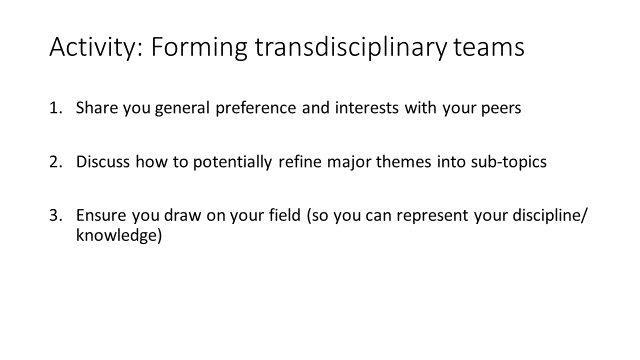 (Slide 4-5: 20 mins)Facilitation: In order to create transdisciplinary groups, the facilitator should go through an iterative process with learners and make sure they think of the theme that would be of interest to them and related to their field to make sure they choose the right team to work with. The facilitator can guide learners through this process by posing reflective questions and make sure they go through the steps listed in this and the next slide.Content: After having introduced the call, I would like to first ask you to go towards the general theme you are more interested in. I have placed the 7 themes in different locations of the room. This way we can have a sense of the most popular themes.In the meantime, I would like you to share your general preference and interests with your peers and discuss how to potentially refine major themes into sub-topics. Make sure you draw on your field.While listening to your peers, and on the call, further reflect on whether the theme you first chose is still of interest and relevancy to you. If so, we will continue our iterative group formation process to refine possible sub-themes and at the same time make sure the groups formed are transdisciplinary.Formative Assessment: The facilitator should make sure that everyone is on track and could ask prompting questions to help learners to clarify and make explicit their preferred theme.Slide 5(Slide 4-5: 20 mins)Facilitation: In order to create transdisciplinary groups, the facilitator should go through an iterative process with learners and make sure they think of the theme that would be of interest to them and related to their field to make sure they choose the right team to work with. The facilitator can guide learners through this process by posing reflective questions and make sure they go through the steps listed in this and the next slide.Content: While discussing with your group members your preferred/chosen theme, also take some time before the break to look again at the funding call and your specific theme. Ask me, or your peers, any preliminary questions you may have to help you decide whether the theme you have chosen is the right one for you and your research interests.Formative Assessment: The facilitator should make sure that everyone is on track and could ask prompting questions to help learners to clarify and make explicit their preferred theme.Slide 6(Slide 6-7: 150 mins)Facilitation: Once the groups have been formed and the chosen themes are clear, the facilitator can ask learners to start working on their actual research proposal for the rest of the session. The facilitator may encourage the sharing of resources between groups throughout the process to increase productivity.Content: The purpose of the coming afternoon session is to come together as a group and design a researcher-led research methodology in response to the funding call. Groups will design a first draft of a researcher-led methodology to respond to the funding call and work on their drafts for the rest of this afternoon.During your work, I will move around groups and support you if you have any questions and/or you would like to share your discussion with me for additional advice.Formative Assessment: Monitoring group work is quite crucial as it supports the peer learning process, provides immediate formative feedback if needed and/or useful, and provides the facilitator with interesting data about the learning process and learners' learning journey that could inform instruction.Slide 7(Slide 6-7: 150 mins)Facilitation: While groups work on the research proposal, the facilitator could allocate 30 minutes of that time to encourage and facilitate trans-group sharing. The facilitator may discuss with groups working on the same theme to share what they have found so far, what they are struggling with, and other reflections and ideas they would like to have feedback on. In order to do this optional activity, the facilitator could ask senior researchers to assist and collect the highs and lows written on post-it notes by learners at the end of the session and possibly bring them back to the facilitator (mention this during the debriefing of mentors). The highs and lows will be revised on day 3.Content: With your group, you will engage in conversations with one another (potentially including senior academics who will mentor teams). To be able to conduct some background research you were asked to bring your laptop (or use one of the computers provided in the facilities). Feel free to share resources with other groups throughout the process to increase productivity.Formative Assessment: Monitoring group work is quite crucial as it supports the peer learning process, provides immediate formative feedback if needed and/or useful, and provides the facilitator with interesting data about the learning process and learners' learning journey that could inform further/subsequent instruction.Slide 8